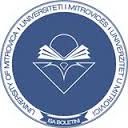 UNIVERSITETI I MITROVICËS“ISA BOLETINI”FAKULTETI I EDUKIMIT NJOFTIMNjoftohen të gjithë kandidatët e interesuar për të transferuar studimet  nga Universitetete tjera në Universitetin e Mitrovicës “Isa Boletini”në Fakultetin e Edukimit, si dhe studentët e interesuar për ndërrim të programit të studimit, se afati për transferimet do të jetë nga data 18.09.2018 deri më 28.09.2018.Kushtet për transferim janë:Të jetë student i rregullt në Fakultetin e Edukimit,Të ketë fituar kushtin për vazhdim të studimeve së paku në vitin e dytë.Dokumentet e kërkuara për transferim janë:Kërkesa për transferim,Çertifikata e notave,Vërtetimin për statusin e studentit.Vendimet për lejimin ose mos-lejimin e transferimit të studimeve do të publikohen në faqen e Fakultetit të Edukimit (http://umib.net/fakulteti-i-edukimit/ )Vërejtje: Dokumentet duhet të dorëzohen në Fakultetin e Edukimit, Universiteti i Mitrovicës “Isa Boletini”.